Joseph, le maître des rêvesDate :Sabbat 11juin 2022But : Montrer que la vie de Joseph met en lumière deux vérités importantes : premièrement, Dieu accomplit Ses promesses; deuxièmement, Dieu peut transformer en bénédictions des situations qui, de prime abord, nous seraient défavorables.Savoir : Se rappeler que toutes choses concourent au bien de ceux et celles qui aiment Dieu. Sentir : Ressentir la présence de Dieu à nos côtés quand les épreuves nous assaillent.Application : Apprendre à faire confiance à Dieu quand les choses ne se passent pas aussi bien que nous l’aurions souhaité.Introduction : La vie de Joseph met en lumière deux vérités théologiques importantes: premièrement, Dieu accomplit Ses promesses; deuxièmement, Dieu peut transformer le mal en bien. Entre d’autres termes, la providence de Dieu est confirmée, en dépit du mal et de la méchanceté du cœur humain.(Guide Moniteur d’Étude Biblique de l’École Du Sabbat Adulte, p.137). Déclaration 1: En dépit des maladresses de Jacob et de son fils Joseph, Dieu montre comment il veut guider la famille du patriarche pour que sa promesse se réalise en lien avec sa volonté souveraine.(La déclaration en rouge ne concerne que les moniteurs et non les élèves)Lecture biblique: Genèse 37 :1-29 ; 1Chroniques 5 :2 ; Genèse 41 :39-44Méditation : Réflexion sur ces versetsQuestion(s) : Au moyen du double rêve de Joseph, qu’est-ce que Dieu voulait enseigner à la famille de Jacob ou quel était l’objectif de ces illustrations ? Quel type de caractère Joseph avait-il appris à développer dans sa tendre jeunesse ?Échange sur la question : Entre membres de la classe ou entre celui qui conduit la classe unique et les étudiants (veiller à ce que les réponses viennent du texte proposé ou d’un texte biblique semblable)Application : Dieu utilise diverses manières pour nous communiquer sa volonté. Sommes-nous toujours attentifs à sa voix ?Déclaration 2: Tout comme à Babel, les frères prennent la place de Dieu et entendent déterminer leur propre destin et celui de Joseph. (La déclaration en rouge ne concerne que les moniteurs et non les élèves)Lecture biblique : Genèse 37 :19-28 ; Genèse 11 :3-4 ; Exode 23 :2Méditation : Réflexion sur ces versetsQuestion(s) : Que constatez-vous entre les propos des frères de Joseph à Dothan et ceux des bâtisseurs de la tour de Babel ? Quel était l’objectif ultime des frères de Joseph en cherchant à le faire taire ?Échange sur la question : 	Entre membres de la classe ou entre celui qui conduit la classe unique et les étudiants (veiller à ce que les réponses viennent du texte proposé ou d’un texte biblique semblable)Application: Apprenons à développer des convictions personnelles et ne pas nous laisser entraîner par l’effet de groupe.Déclaration 3: L’acte malfaisant de Juda est transformé en un évènement positif, conduisant au salut d’Israël. (La déclaration en rouge ne concerne que les moniteurs et non les élèves)Lecture biblique : Genèse 38 :24-30 ; Ruth 4 :18-22 ; Matthieu 1 :1-3 Méditation : Réflexion sur ces versetsQuestion(s) : Comment la grâce de Dieu va-t-elle se manifester envers : Tamar, le peuple d’Israël et l’humanité, malgré l’acte malfaisant de Juda ?Échange sur la question :Entre membres de la classe ou entre celui qui conduit la classe unique et les étudiants (veiller à ce que les réponses viennent du texte proposé ou d’un texte biblique semblable)Application : Que l’Esprit de Dieu nous guide dans le chemin de l’obéissance afin de ne pas chercher, par nos actes, à arrêter la manifestation des promesses de Dieu. Déclaration 4 : Celui ou celle qui honore Dieu peut devenir une source de bénédiction dans le monde. (La déclaration en rouge ne concerne que les moniteurs et non les élèves)Lecture biblique: Genèse 39 :21-23 ; Genèse 41 :1-46 ; Genèse 12 :13  ; 2Corinthiens 2 :15Méditation : Réflexion sur ces versets	Question(s): Selon Genèse 12 :13, comment cette promesse faite à Abraham s’est-elle réalisée dans l’expérience de Joseph ? Joseph n’est pas mentionné dans la généalogie du Messie, mais en quoi est-il une figure ou un type du Christ même au travers de ses épreuves ? Qu’avons-nous appris sur Dieu dans l’étude de cette semaine ?Échange sur la question : 	Entre membres de la classe ou entre celui qui conduit la classe unique et les étudiants (veiller à ce que les réponses viennent du texte proposé ou d’un texte biblique semblable)Application : Quel message spirituel suis-je prêt(e) à transmettre par la qualité de mon travail ou ma manière de communiquer avec les autres ?Prière : Seigneur apprends-moi à te faire confiance et à m’accrocher à tes promesses lorsque les évènements ne semblent pas du tout providentiels, et que j’ai le sentiment que tu restes silencieux.Conseils pratiques : Ce document est un outil qui contient des informations qui vous permettront de préparer au mieux l’étude de la semaine. Souvenez-vous que le moniteur de l’Ecole Du Sabbat doit aider l’étudiant : -à connaître qui est Dieu et ce qu’il a fait-à être comme Dieu en imitant son caractère, sa sainteté, son amour…-à œuvrer pour DieuVous êtes invités à animer la leçon à partir des trois étapes suivantes :Le texte biblique : Il doit pousser à la réflexion et à découvrir les principes et les valeurs contenus dans le ou les textesLa question :Celle posée par le moniteur aide l’étudiant à exprimer les principes et les valeurs qu’il a découvertsLa synthèse ou l’application : Elle aide l’étudiant à mettre en œuvre les principes et les valeurs découverts.Nous vous invitons à préparer un power-point et projeter les questions et tout ou partie des textes bibliques pour faciliter l’échange et l’apprentissage de celles et ceux qui ont une mémoire visuelle. Département de l’Ecole Du Sabbat 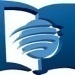 Eglise Adventiste de la GuadeloupeMail : adventistegpe.mperso@wanadoo.fr